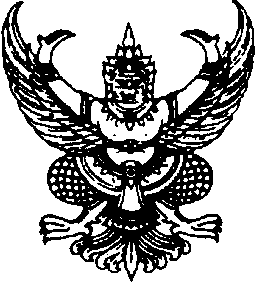 ข้อบังคับมหาวิทยาลัยธรรมศาสตร์ว่าด้วยการแบ่งส่วนงานในคณะแพทยศาสตร์เป็นภาควิชา พ.ศ. ๒๕๖๑______________________โดยที่เป็นการสมควรแบ่งส่วนงานในคณะแพทยศาสตร์เป็นภาควิชาอาศัยอำนาจตามความในมาตรา ๙ แห่งพระราชบัญญัติมหาวิทยาลัยธรรมศาสตร์ 
พ.ศ. ๒๕๕๘ ประกอบกับข้อ ๑๔ แห่งข้อบังคับมหาวิทยาลัยธรรมศาสตร์ว่าด้วยการจัดตั้งและการแบ่งส่วนงานของมหาวิทยาลัยธรรมศาสตร์ พ.ศ. ๒๕๕๙ สภามหาวิทยาลัยได้มีมติในการประชุมครั้งที่ ๔/๒๕๖๑ 
เมื่อวันที่ ๓๐ เมษายน ๒๕๖๑ ให้ออกข้อบังคับไว้ ดังนี้ข้อ ๑ ข้อบังคับนี้เรียกว่า “ข้อบังคับมหาวิทยาลัยธรรมศาสตร์ ว่าด้วยการแบ่งส่วนงานในคณะแพทยศาสตร์เป็นภาควิชา พ.ศ. ๒๕๖๑”ข้อ ๒ ข้อบังคับนี้ให้ใช้บังคับตั้งแต่วันถัดจากวันประกาศในราชกิจจานุเบกษาเป็นต้นไปข้อ ๓ ให้แบ่งส่วนงานในคณะแพทยศาสตร์โดยให้มีฐานะเทียบเท่าภาควิชา ดังนี้(๑) สถานวิทยาศาสตร์พรีคลินิก(๒) สถานวิทยาศาสตร์คลินิก(๓) สถานเวชศาสตร์ชุมชนและเวชศาสตร์ครอบครัว(๔) สถานการแพทย์แผนไทยประยุกต์ข้อ ๔ ให้อธิการบดีเป็นผู้รักษาการตามข้อบังคับนี้ประกาศ ณ วันที่ ๗ พฤษภาคม พ.ศ. ๒๕๖๑                                                 ศาสตราจารย์พิเศษ นรนิติ เศรษฐบุตร                                                          นายกสภามหาวิทยาลัย 